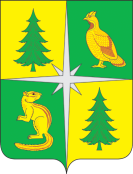 РОССИЙСКАЯ ФЕДЕРАЦИЯИРКУТСКАЯ ОБЛАСТЬАДМИНИСТРАЦИЯ ЧУНСКОГО РАЙОНА Постановлениеот 27.11.2023                                        рп. Чунский                                       № 329О продлении срока реализации и внесении изменений в муниципальную программу Чунского районного муниципального образования «Охрана окружающей среды в Чунском районном муниципальном образовании на 2021-2025 годы»В целях соблюдения требований законодательства, обеспечения эффективного использования бюджетных средств, в соответствии со статьей 179 Бюджетного кодекса Российской Федерации, Федеральным законом «Об общих принципах организации местного самоуправления в Российской Федерации» от 06.10.2023 № 131-ФЗ (в ред. от 04.08.2023 года), Порядком разработки, реализации и оценки эффективности реализации муниципальных программ Чунского районного муниципального образования, утвержденным постановлением администрации Чунского района от 24.03.2021 г. № 34, руководствуясь статьями 38, 50 Устава Чунского районного муниципального образования,1. Продлить срок реализации на 2026 год и внести изменения в муниципальную программу Чунского районного муниципального образования «Охрана окружающей среды в Чунском районном муниципальном образовании на 2021-2025 годы», утвержденную постановлением администрации Чунского района от 29.10.2020 года № 75 (прилагается).2. Опубликовать настоящее постановление в средствах массовой информации и разместить на официальном сайте администрации Чунского района в информационно-телекоммуникационной сети Интернет.3. В течение 10 дней со дня официального опубликования настоящего постановления  отделу градостроительства, транспорта, связи и коммунального хозяйства аппарата администрации Чунского района (Юдова О.М.) разместить изменения, утвержденные настоящим постановлением в Государственной автоматизированной информационной системе «Управление» (www.gasu.gov.ru) и предоставить лицу, ответственному за размещение информации на сайте администрации Чунского района актуальную редакцию муниципальной программы в электронном виде для размещения на официальном сайте администрации Чунского района в разделе «Муниципальные программы».4. Настоящее постановление вступает в силу со дня его официального опубликования.5. Контроль исполнения настоящего постановления возложить на председателя комитета по вопросам ЖКХ администрации Чунского района.Мэр Чунского района                                                                                                              Н.Д. Хрычов                                                                                                              Утверждена постановлением                                                                                                                 администрации Чунского района                     от   29.10.2020 г.   № 75                   (в редакции от 28.02.2022 г. № 63;                                        от 11.08.2022 г. № 268;                                        от 09.09.2022 г. № 305;                                        от 12.01.2023 г. № 6;                                        от 22.02.2023 г. № 41;                                        от 02.10.2023 г. № 262;                                        от 	            г. №     )МУНИЦИПАЛЬНАЯ ПРОГРАММАЧУНСКОГО РАЙОННОГО МУНИЦИПАЛЬНОГО ОБРАЗОВАНИЯ«ОХРАНА ОКРУЖАЮЩЕЙ СРЕДЫ В ЧУНСКОМ РАЙОННОМ МУНИЦИПАЛЬНОМ ОБРАЗОВАНИИ НА 2021 – 2026 ГОДЫ»рп. Чунский2021 годПАСПОРТ МУНИЦИПАЛЬНОЙ ПРОГРАММЫ 1. ХАРАКТЕРИСТИКА ТЕКУЩЕГО СОСТОЯНИЯ СФЕРЫ РЕАЛИЗАЦИИ МУНИЦИПАЛЬНОЙ ПРОГРАММЫВ настоящее время основной серьезной проблемой в Чунском районе, которая сохраняется на протяжении многих лет и требует скорейшего решения, по-прежнему, остается отсутствие объекта размещения твердых коммунальных отходов, отвечающего требованиям законодательства.Жизнедеятельность человека связана с появлением огромного количества разнообразных отходов. Резкий рост потребления в последние десятилетия привел к существенному увеличению объемов образования твердых коммунальных   отходов.Твердые коммунальные отходы засоряют и захламляют окружающий природный ландшафт. Кроме того, они могут являться источником поступления вредных химических, биологических и биохимических веществ в окружающую природную среду. Это создает определенную угрозу здоровью и жизни населения.На территории Чунского района на несанкционированных свалках накоплено свыше             150 тыс. м3 бытовых и промышленных отходов. Оценка ситуации позволяет сделать вывод о постоянном росте количества образующихся в районе отходов. В связи с нехваткой полигонов для складирования и захоронения отходов распространена практика их размещения в местах неорганизованного складирования (несанкционированных свалках), что представляет большую опасность для окружающей среды. Запланированный к строительству комплекс объектов размещения отходов будет полностью соответствовать экологическим требованиям и стандартам. Его строительство обусловлено высокой социальной значимостью и положительным экологическим эффектом. Муниципальная программа «Охрана окружающей среды в Чунском районе на 2021-2026 годы» предусматривает проведение мероприятий по проектированию и строительству комплекса объектов размещения отходов за счет средств бюджета Чунского районного муниципального образования, бюджета Иркутской области, мероприятий по ликвидации несанкционированных мест размещения твердых коммунальных отходов и мероприятий по экологическому просвещению за счет средств Чунского районного муниципального образования и бюджетов муниципальных образований района.Решение задач по устранению негативного воздействия на окружающую среду и здоровье населения, охрана окружающей среды - это целостная система мер, организуемая данной муниципальной программой.Необходимость комплексного решения проблем в сфере охраны окружающей среды программно-целевым методом обусловлена следующими объективными причинами:- масштабность, сложность и многообразие проблем обеспечения экологической безопасности, что предполагает разработку и осуществление комплекса программных мероприятий, взаимосвязанных по конкретным задачам, ресурсам, срокам реализации и исполнителям;- необходимость выполнения в рамках единой муниципальной программы крупных по объему и требующих длительных сроков реализации проектов;- потребность в координации усилий федеральных органов исполнительной власти, органов исполнительной власти субъектов Российской Федерации (в части получения софинансирования из федерального и областного бюджетов), органов местного самоуправления и организаций.Таким образом, сложность решаемых задач, взаимосвязь экологических, социальных и экономических проблем, сложившихся к настоящему времени на территории Чунского района, обуславливают необходимость применения программно-целевого метода для их разрешения.2. ЦЕЛЬ, ЗАДАЧИ И ПЕРЕЧЕНЬ МЕРОПРИЯТИЙ МУНИЦИПАЛЬНОЙ ПРОГРАММЫОсновной целью муниципальной программы является сохранение и защита окружающей среды.	Для достижения цели необходимо решить следующие задачи:                                                                  1) Совершенствование системы обращения с промышленными и бытовыми отходами.           2) Повышение качества окружающей среды и улучшение экологической обстановки на территории Чунского района.3) Повышение экологической грамотности жителей района, формирование нравственного и бережного отношения к окружающей природной среде.В целях выполнения задачи 1 «Совершенствование системы обращения с промышленными и бытовыми отходами» планируется разработать проектно-сметную документацию на строительство комплекса объектов размещения отходов на территории Чунского района. Для этого необходимо выполнить следующие мероприятия:инженерные изыскания, необходимые для прохождения технической экспертизы: подготовка инженерно-геодезических изысканий, подготовка инженерно-геологических изысканий, подготовка инженерно-гидрометеорологических изысканий, заключение об отсутствии на территории объектов культурного наследия, включенных в реестр, выявленных объектов культурного наследия или объектов, обладающих признаками объекта культурного наследия, в том числе объекты археологического наследия;разработка проектно-сметной документации на строительство комплекса размещения отходов на территории Чунского района;разработка рабочей документации на строительство комплекса размещения отходов на территории Чунского района;разработка проекта санитарной защитной зоны;проведение комплексной экспертизы проектно-сметной документации в соответствии с Градостроительным кодексом Российской Федерации.В целях решения задачи 2 «Повышение качества окружающей среды и улучшения экологической обстановки на территории Чунского района» предлагается приобретение комплексов (установок) по обезвреживанию твердых коммунальных отходов – 2 шт. (приобретение инсинератора). Данное мероприятие будет способствовать ликвидации мест несанкционированного размещения твердых коммунальных отходов.В целях выполнения задачи 3 «Повышение экологической грамотности жителей района, формирование нравственного и бережного отношения к окружающей природной среде» предлагается проведение районных субботников в рамках проведения двухмесячников по санитарной очистке территории района.Опубликовывать в СМИ и на официальном сайте администрации района информационные сообщения и статьи о состоянии окружающей среды и бережном отношении к ней, об экологических мероприятиях, проводимых администрацией района.Муниципальная программа рассчитана на шесть лет, 2021-2026 годы. Решение проблем в области охраны окружающей среды невозможно осуществить в пределах одного финансового года, поскольку предусматривается реализация долгосрочных мероприятий с привлечением софинансирования из средств областного бюджета.3. ОБЪЕМ И ИСТОЧНИКИ ФИНАНСИРОВАНИЯ МУНИЦИПАЛЬНОЙ ПРОГРАММЫ Общий объем денежных средств, необходимый для реализации мероприятий муниципальной программы составляет – 36475,2 тыс. рублей, из них областной бюджет –        31755,0 тыс. рублей, бюджет Чунского районного муниципального образования – 4720,3 тыс. рублей (таблица 1). Учитывая ограниченные возможности местного бюджета, механизм реализации программы предусматривает возможность привлечения средств из областного бюджета на условиях, определенных Государственной программой Иркутской области «Охрана окружающей среды» на 2019-2025 годы. Распределение объема финансирования муниципальной программы по источникам финансирования и годам представлено в таблице 1.Прогнозная оценка финансирования муниципальной программы по источникам финансирования и годам представлена в таблице 2.4. ОЖИДАЕМЫЕ РЕЗУЛЬТАТЫ РЕАЛИЗАЦИИ МУНИЦИПАЛЬНОЙ ПРОГРАММЫВ результате выполнения мероприятий муниципальной программы будет обеспечено:- разработка проектно-сметной документации на строительство и рекультивацию комплекса объектов размещения отходов; - ликвидация объемов несанкционированных свалок на территории Чунского района;- увеличение количества опубликованных информационных сообщений и статей о состоянии окружающей среды и бережном отношении к ней, об экологических мероприятиях, проводимых администрацией района, в СМИ и на официальном сайте администрации района;- проведение районных субботников по санитарной очистке территорий;- увеличение    процента зеленых насаждений по отношению к базовому значению 2020 года;- ликвидация количества несанкционированных свалок на территории Чунского района;- организация и проведение мероприятий по восполнению лесов на территории Чунского района.5. РИСКИ РЕАЛИЗАЦИИМУНИЦИПАЛЬНОЙ ПРОГРАММЫПри реализации муниципальной программы осуществляются меры, направленные на предотвращение возникновения рисков и повышение уровня гарантированности достижения предусмотренных в ней конечных результатов. Риски, связанные с реализацией муниципальной программы, могут быть вызваны инфляционными процессами, несоблюдением требований муниципальных контрактов, заключенных с организациями для выполнения работ или услуг, чрезвычайными ситуациями, сопровождаемыми землетрясениями, пожарами, наводнениями. Мерами по снижению рисков является контроль при реализации каждого конкретного мероприятия муниципальной программы.Таблица 1  ОБЪЕМ И ИСТОЧНИКИ ФИНАНСИРОВАНИЯ МУНИЦИПАЛЬНОЙ ПРОГРАММЫТаблица 2  ПРОГНОЗНАЯ (СПРАВОЧНАЯ) ОЦЕНКА ОБЪЕМА ФИНАНСИРОВАНИЯ МУНИЦИПАЛЬНОЙ ПРОГРАММЫ                                                                                                            Таблица 3ПОКАЗАТЕЛИ РЕЗУЛЬТАТИВНОСТИ МУНИЦИПАЛЬНОЙ ПРОГРАММЫ                                                                                                                                                                                                                                                                                                                       Таблица 4СИСТЕМА МЕРОПРИЯТИЙ МУНИЦИПАЛЬНОЙ ПРОГРАММЫСписок сокращений:  БЧРМО – бюджет Чунского районного муниципального образования  ОБ – бюджет Иркутской области  СМИ – средства массовой информацииТаблица 5МЕТОДИКА РАСЧЕТА ПОКАЗАТЕЛЕЙ РЕЗУЛЬТАТИВНОСТИ МУНИЦИПАЛЬНОЙ ПРОГРАММЫРуководитель аппарата администрации Чунского района                                                                                                                            Г.В. Мельникова№ п/пНаименование характеристик муниципальной программыСодержание характеристик муниципальной программы1231.Правовое основание разработки муниципальной программы1. Федеральный закон «Об общих принципах организации местного самоуправления в Российской Федерации» от 06.10.2003 года № 131-ФЗ;2. Федеральный закон «Об охране окружающей среды» от 10.01.2002 года № 7-ФЗ;3. Устав Чунского районного муниципального образования;4. Стратегия социально-экономического развития Чунского районного муниципального образования на 2017-2030 годы, утвержденная решением Чунской районной Думы от 27.12.2017 года № 128;5. Порядок разработки, реализации и оценки эффективности реализации муниципальных программ Чунского районного муниципального образования, утвержденный постановлением администрации Чунского района от 24.03.2021 года № 342.Ответственный исполнитель муниципальной программыАдминистрация Чунского районного муниципального образования3.Соисполнители муниципальной программыКомитет администрации Чунского района по управлению муниципальным имуществом (КУМИ)4.Участники муниципальной программыОтдел градостроительства, транспорта, связи и коммунального хозяйства  аппарата администрации Чунского района5.Цель муниципальной программыСохранение и защита окружающей среды6.Задачи муниципальной программы1. Совершенствование системы обращения с промышленными и бытовыми отходами.2. Повышение качества окружающей среды и улучшение экологической обстановки на территории Чунского района.3. Повышение экологической грамотности жителей района, формирование нравственного и бережного отношения к окружающей природной среде7.Подпрограммы муниципальной программы                                       Отсутствуют 8.Сроки реализации муниципальной программы2021-2026 годы9.Объем и источники финансирования муниципальной программыОбъём финансирования муниципальной программы составляет 36475,2 тыс. руб., в том числе:1. по годам реализации:2021 год – 0,0 тыс. руб.;2022 год – 0,0 тыс. руб.;2023 год – 35379,6 тыс. руб.; 2024 год – 87,7 тыс. руб.;2025 год – 1007,9 тыс. руб.;2026 год – 0,0 тыс. руб.;2. по источникам финансирования:- бюджет Чунского районного муниципального образования – 4720,2 тыс. руб.;- областной бюджет – 31755,0 тыс. руб.10Ожидаемые конечные результаты реализации муниципальной программы1. Разработка 1 ед. проектно-сметной документации на строительство комплекса объектов размещения отходов на территории Чунского района.2. Сокращение объемов несанкционированных свалок на территории Чунского района ежегодно на 5 ед. К 2026 году количество ликвидированных несанкционированных свалок должно составить нарастающим итогом 30 ед.3.   Улучшение санитарно-эпидемиологического благополучия населения путем ежегодного проведения 2 районных субботников по санитарной очистке территорий населенных пунктов района.4. Совершенствование методов экологического просвещения, формирование экологической культуры путем ежегодного увеличения информационных сообщений, размещенных в СМИ и на официальном сайте администрации Чунского района в сети - Интернет. В 2025 году количество опубликованных информационных сообщений и статей о состоянии окружающей среды и бережном отношении к ней должно составить 15 шт.5. Увеличение процента зеленых насаждений на территории населенных пунктов района с 5% в 2021 году до 25% в 2026 году и достигнуть в 2026 году площади озеленения населенных пунктов 7,63 га.6. Организация и проведение 2 раза в год мероприятий по посадке саженцев в лесах№ п/пИсточник финансирования муниципальной программыОбъем финансирования муниципальной программы, тыс. руб.Объем финансирования муниципальной программы, тыс. руб.Объем финансирования муниципальной программы, тыс. руб.Объем финансирования муниципальной программы, тыс. руб.Объем финансирования муниципальной программы, тыс. руб.Объем финансирования муниципальной программы, тыс. руб.Объем финансирования муниципальной программы, тыс. руб.№ п/пИсточник финансирования муниципальной программыза весь период реализациив том числе по годамв том числе по годамв том числе по годамв том числе по годамв том числе по годамв том числе по годам№ п/пИсточник финансирования муниципальной программыза весь период реализации2021 год2022 год2023 год2024 год2025 год2026 год1234567891.Муниципальная программа «Охрана окружающей среды в Чунском районном муниципальном образовании на 2021-2026 годы»Муниципальная программа «Охрана окружающей среды в Чунском районном муниципальном образовании на 2021-2026 годы»Муниципальная программа «Охрана окружающей среды в Чунском районном муниципальном образовании на 2021-2026 годы»Муниципальная программа «Охрана окружающей среды в Чунском районном муниципальном образовании на 2021-2026 годы»Муниципальная программа «Охрана окружающей среды в Чунском районном муниципальном образовании на 2021-2026 годы»Муниципальная программа «Охрана окружающей среды в Чунском районном муниципальном образовании на 2021-2026 годы»Муниципальная программа «Охрана окружающей среды в Чунском районном муниципальном образовании на 2021-2026 годы»Муниципальная программа «Охрана окружающей среды в Чунском районном муниципальном образовании на 2021-2026 годы»1.1.Всего, в том числе:36475,20,00, 035379,687,71007,90,01.1.1.бюджет Чунского районного муниципального образования4720,20,00,03624,687,71007,90,01.1.2.Бюджет Иркутской области31755,00,00,031755,00,00,00,0№ п/пИсточник финансирования муниципальной программыОбъем финансирования муниципальной программы, тыс. руб.Объем финансирования муниципальной программы, тыс. руб.Объем финансирования муниципальной программы, тыс. руб.Объем финансирования муниципальной программы, тыс. руб.Объем финансирования муниципальной программы, тыс. руб.Объем финансирования муниципальной программы, тыс. руб.Объем финансирования муниципальной программы, тыс. руб.№ п/пИсточник финансирования муниципальной программыза весь период реализациив том числе по годамв том числе по годамв том числе по годамв том числе по годамв том числе по годамв том числе по годам№ п/пИсточник финансирования муниципальной программыза весь период реализации2021 год2022 год2023 год2024 год2025 год2026 год1234567891.Муниципальная программа «Охрана окружающей среды в Чунском районном муниципальном образовании на 2021-2026 годы»Муниципальная программа «Охрана окружающей среды в Чунском районном муниципальном образовании на 2021-2026 годы»Муниципальная программа «Охрана окружающей среды в Чунском районном муниципальном образовании на 2021-2026 годы»Муниципальная программа «Охрана окружающей среды в Чунском районном муниципальном образовании на 2021-2026 годы»Муниципальная программа «Охрана окружающей среды в Чунском районном муниципальном образовании на 2021-2026 годы»Муниципальная программа «Охрана окружающей среды в Чунском районном муниципальном образовании на 2021-2026 годы»Муниципальная программа «Охрана окружающей среды в Чунском районном муниципальном образовании на 2021-2026 годы»Муниципальная программа «Охрана окружающей среды в Чунском районном муниципальном образовании на 2021-2026 годы»1.1.Всего, в том числе:44450,30,00,035283,30,09167,00,01.1.1.бюджет Чунского районного муниципального образования4445,00,00,03528,30,0916,70,01.1.2.бюджет  Иркутской области40005,30,00,031755,00,08250,30,0№ п/пНаименование показателя результативностиЕд. изм.Базовое значение за 2020 годПланируемое значение по годамПланируемое значение по годамПланируемое значение по годамПланируемое значение по годамПланируемое значение по годамПланируемое значение по годам№ п/пНаименование показателя результативностиЕд. изм.Базовое значение за 2020 год2021 год2022 год2023 год2024 год2025 год2026 год123456789101.Разработка   проектно-сметной документации на строительство комплекса объектов размещения отходов на территории Чунского районаед.01000002.Сокращение объемов  несанкционированных свалок на территории Чунского районаед.55555553.Совершенствование методов экологического просвещения, формирование экологической культуры путем ежегодного увеличения   информационных сообщений, размещенных в СМИ и  на официальном сайте администрации Чунского района в сети - Интернетед.--11121314154.Улучшение санитарно-эпидемиологического благополучия населения (проведение районных субботников)ед.02222225.Увеличение количества зеленых насаждений в населенных пунктах района%0510152025256.Организация и проведение мероприятий по восполнению лесов на территории Чунского района (количество мероприятий по посадке саженцев)ед.-           --2222№ п/пНаименование основного мероприятия, мероприятияОтветственный исполнитель или соисполнитель (участник)Источник финансированияОбъем финансирования, тыс. руб.Объем финансирования, тыс. руб.Объем финансирования, тыс. руб.Объем финансирования, тыс. руб.Объем финансирования, тыс. руб.Объем финансирования, тыс. руб.Объем финансирования, тыс. руб.Показатель результативности программы№ п/пНаименование основного мероприятия, мероприятияОтветственный исполнитель или соисполнитель (участник)Источник финансированияЗа весь период реализациив том числе по годамв том числе по годамв том числе по годамв том числе по годамв том числе по годамв том числе по годамПоказатель результативности программы№ п/пНаименование основного мероприятия, мероприятияОтветственный исполнитель или соисполнитель (участник)Источник финансированияЗа весь период реализации2021 г.2022 г.2023 г 2024 г.2025 г.2026 г1234567891011121.Цель: Сохранение и защита окружающей средыЦель: Сохранение и защита окружающей средыЦель: Сохранение и защита окружающей средыЦель: Сохранение и защита окружающей средыЦель: Сохранение и защита окружающей средыЦель: Сохранение и защита окружающей средыЦель: Сохранение и защита окружающей средыЦель: Сохранение и защита окружающей средыЦель: Сохранение и защита окружающей средыЦель: Сохранение и защита окружающей средыЦель: Сохранение и защита окружающей среды1.1.Задача 1: Совершенствование системы обращения с промышленными и бытовыми отходамиЗадача 1: Совершенствование системы обращения с промышленными и бытовыми отходамиЗадача 1: Совершенствование системы обращения с промышленными и бытовыми отходамиЗадача 1: Совершенствование системы обращения с промышленными и бытовыми отходамиЗадача 1: Совершенствование системы обращения с промышленными и бытовыми отходамиЗадача 1: Совершенствование системы обращения с промышленными и бытовыми отходамиЗадача 1: Совершенствование системы обращения с промышленными и бытовыми отходамиЗадача 1: Совершенствование системы обращения с промышленными и бытовыми отходамиЗадача 1: Совершенствование системы обращения с промышленными и бытовыми отходамиЗадача 1: Совершенствование системы обращения с промышленными и бытовыми отходамиЗадача 1: Совершенствование системы обращения с промышленными и бытовыми отходами1.1.1.Основное мероприятие 1.1. «Разработка проектно-сметной документации на строительство комплекса объектов размещения отходов на территории Чунского района»Отдел градостроительства, транспорта, связи и коммунального хозяйства аппарата администрации Чунского района БЧРМО916,70,00,00,00,0916,70,0Показатель 1  таблицы 31.1.1.1.Мероприятие 1.1.1. «Инженерные изыскания, необходимые для прохождения технической экспертизы:- подготовка инженерно-геодезических изысканий;- подготовка инженерно-геологических изысканий; - подготовка инженерно-гидрометеорологических изысканий;- заключение об отсутствии на территории объектов культурного наследия, включенных в реестр, выявленных объектов культурного наследия или объектов, обладающих признаками объекта культурного наследия, в т.ч. объекты археологического наследия»Отдел градостроительства, транспорта, связи и коммунального хозяйства аппарата администрации Чунского районаБЧРМО916,70,00,00,00,0916,70,01.1.1.2.Мероприятие 1.1.2. «Разработка проектно-сметной документации на строительство комплекса размещения отходов на территории Чунского района»Отдел градостроительства, транспорта, связи и коммунального хозяйства аппарата администрации Чунского районаБЧРМО0,00,00,00,00,00,00,01.1.1.3.Мероприятие 1.1.3. «Разработка рабочей документации на строительство комплекса размещения отходов на территории Чунского района»Отдел градостроительства, транспорта, связи и коммунального хозяйства аппарата администрации Чунского районаБЧРМО0,00,00,00,00,00,00,01.1.1.4.Мероприятие  1.1.4. «Разработка проекта санитарной защитной зоны»Отдел градостроительства, транспорта, связи и коммунального хозяйства аппарата администрации Чунского районаБЧРМО0,00,00,00,00,00,00,01.1.1.5.Мероприятие 1.1.5. «Проведение комплексной экспертизы проектно-сметной документации в соответствии с Градостроительным кодексом Российской Федерации»Отдел градостроительства, транспорта, связи и коммунального хозяйства аппарата администрации Чунского районаБЧРМО0,00,00,00,00,00,00,01.1.1.6.Мероприятие 1.1.6. «Рекультивация комплекса размещения отходов»Администрация Чунского районаБЧРМО0,00,00,00,00,00,00,01.1.2.Мероприятие 1.2. «Строительство комплекса объектов размещения отходов»Администрация Чунского районаБЧРМО0,00,0-----1.1.3.Мероприятие 1.3. «Разработка проектно-сметной документации на строительство полигона твердых бытовых отходов на территории Чунского района»Администрация Чунского районаБЧРМО0,00,0-----1.2.  Итого по задаче 1  Итого по задаче 1916,70,00,00,00,0916,70,01.3.Задача 2: Повышение качества окружающей среды и улучшение экологической обстановки на территории Чунского районаЗадача 2: Повышение качества окружающей среды и улучшение экологической обстановки на территории Чунского районаЗадача 2: Повышение качества окружающей среды и улучшение экологической обстановки на территории Чунского районаЗадача 2: Повышение качества окружающей среды и улучшение экологической обстановки на территории Чунского районаЗадача 2: Повышение качества окружающей среды и улучшение экологической обстановки на территории Чунского районаЗадача 2: Повышение качества окружающей среды и улучшение экологической обстановки на территории Чунского районаЗадача 2: Повышение качества окружающей среды и улучшение экологической обстановки на территории Чунского районаЗадача 2: Повышение качества окружающей среды и улучшение экологической обстановки на территории Чунского районаЗадача 2: Повышение качества окружающей среды и улучшение экологической обстановки на территории Чунского районаЗадача 2: Повышение качества окружающей среды и улучшение экологической обстановки на территории Чунского районаЗадача 2: Повышение качества окружающей среды и улучшение экологической обстановки на территории Чунского района1.3.1.Основное мероприятие 2.1. «Ликвидация мест несанкционированного размещения твердых коммунальных отходов на территории района»Администрация Чунского районаБЧРМО3528,30,00,03528,30,00,00,0Показатель 2 таблицы 31.3.1.Основное мероприятие 2.1. «Ликвидация мест несанкционированного размещения твердых коммунальных отходов на территории района»Администрация Чунского районаОБ31755,00,00,031755,00,00,00,01.3.1.1.Мероприятие 2.1.1. «Приобретение комплексов (установок) по обезвреживанию твердых коммунальных отходов»Администрация Чунского районаБЧРМО3528,30,00,03528,30,00,00,01.3.1.1.Мероприятие 2.1.1. «Приобретение комплексов (установок) по обезвреживанию твердых коммунальных отходов»Администрация Чунского районаОБ31755,00,00,031755,00,00,00,01.4.Итого по задаче 2Итого по задаче 235283,30,00,035283,30,00,00,01.5.Задача 3: Повышение экологической грамотности жителей района, формирование нравственного и бережного отношения к окружающей природной средеЗадача 3: Повышение экологической грамотности жителей района, формирование нравственного и бережного отношения к окружающей природной средеЗадача 3: Повышение экологической грамотности жителей района, формирование нравственного и бережного отношения к окружающей природной средеЗадача 3: Повышение экологической грамотности жителей района, формирование нравственного и бережного отношения к окружающей природной средеЗадача 3: Повышение экологической грамотности жителей района, формирование нравственного и бережного отношения к окружающей природной средеЗадача 3: Повышение экологической грамотности жителей района, формирование нравственного и бережного отношения к окружающей природной средеЗадача 3: Повышение экологической грамотности жителей района, формирование нравственного и бережного отношения к окружающей природной средеЗадача 3: Повышение экологической грамотности жителей района, формирование нравственного и бережного отношения к окружающей природной средеЗадача 3: Повышение экологической грамотности жителей района, формирование нравственного и бережного отношения к окружающей природной средеЗадача 3: Повышение экологической грамотности жителей района, формирование нравственного и бережного отношения к окружающей природной средеЗадача 3: Повышение экологической грамотности жителей района, формирование нравственного и бережного отношения к окружающей природной среде1.5.1.Основное мероприятие 3.1.«Проведение экологических мероприятий»Администрация Чунского района,  администрации муниципальных образований районаБЧРМО275,20,00,096,387,791,20,0Показатель 3, 4, 5, 6    таблицы 31.5.1.1.  Мероприятие 3.1.1. «Информирование и просвещение населения района о состоянии окружающей среды и бережном отношении к ней, об экологических мероприятиях, проводимых администрацией района, в СМИ и на официальном сайте администрации района»Администрация Чунского районабез финансирования0,00,00,00,00,00,00,01.5.1.2.Мероприятие 3.1.2. «Проведение экологических мероприятий (субботников) на территории района»Администрация Чунского района,  администрации муниципальных образований районабез финансирования0,00,00,00,00,00,00,01.5.1.3.Мероприятие 3.1.3. «Организация и проведение акций по посадке леса»Администрация Чунского районаБЧРМО275,20,00,096,387,791,20,01.6.Итого по задаче 3Итого по задаче 3275,20,00,096,387,791,20,02.Итого по программе:Итого по программе:36475,20,00,035379,687,71007,90,02.1.в том числе по источникам финансирования:в том числе по источникам финансирования:БЧРМО4720,20,00,03624,687,71007,90,02.2.в том числе по источникам финансирования:в том числе по источникам финансирования:ОБ31755,00,00,031755,00,00,00,02.3.в том числе по ответственному исполнителю и соисполнителям:в том числе по ответственному исполнителю и соисполнителям:в том числе по ответственному исполнителю и соисполнителям:в том числе по ответственному исполнителю и соисполнителям:в том числе по ответственному исполнителю и соисполнителям:в том числе по ответственному исполнителю и соисполнителям:в том числе по ответственному исполнителю и соисполнителям:в том числе по ответственному исполнителю и соисполнителям:в том числе по ответственному исполнителю и соисполнителям:в том числе по ответственному исполнителю и соисполнителям:в том числе по ответственному исполнителю и соисполнителям:2.3.1.Администрация Чунского районаАдминистрация Чунского района36475,20,00,035379,687,71007,90,0№ п/пНаименование показателя результативностиМетодика расчета значения показателя результативности1231.Разработка проектно-сметной документации на строительство комплекса объектов размещения отходов на территории Чунского районаИсточником данных являются первичные учетные данные2.Сокращение объемов несанкционированных свалок на территории Чунского районаРассчитывается как количество ликвидированных свалок на территории Чунского района в текущем году, на основании данных предоставленных администрациями муниципальных образований района 3.Совершенствование методов экологического просвещения, формирование экологической культуры путем ежегодного увеличения   информационных сообщений, размещенных в СМИ и  на официальном сайте администрации Чунского района в сети - ИнтернетИсточником данных являются первичные учетные данные4.Улучшение санитарно-эпидемиологического благополучия населения (проведение районных субботников)Источником данных являются первичные учетные данные5.Увеличение количества зеленых насаждений в  населенных пунктах районаПоказатель рассчитывается по формуле:Х= Z /У *100Где Х - % увеличения зеленых насаждений в текущем году;Z – площадь насаждений в текущем году (га),У – площадь зеленых насаждений на территории района всего (7га).6.Организация и проведение мероприятий по восполнению лесов на территории Чунского района (количество мероприятий по посадке саженцев)Источником данных являются первичные учетные данные